Let’s Have a Mini Debate – Planning  (pp. 102-5)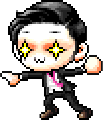 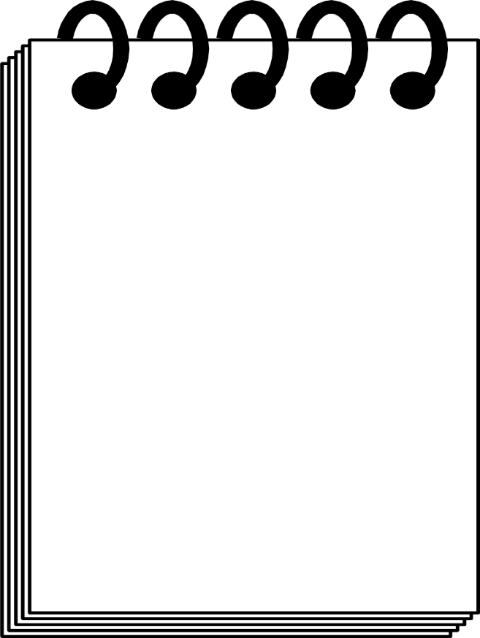 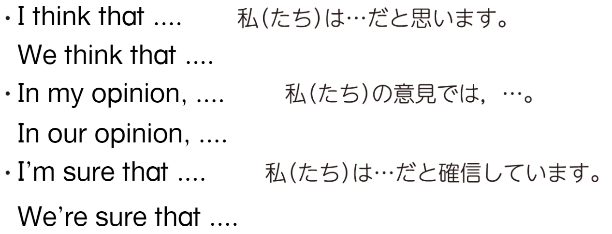 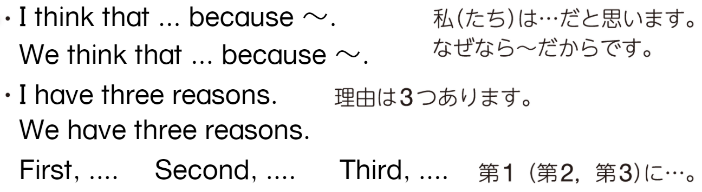 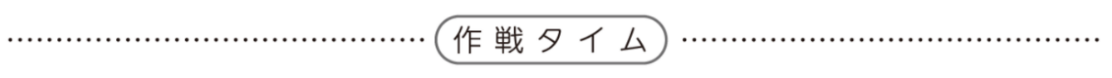 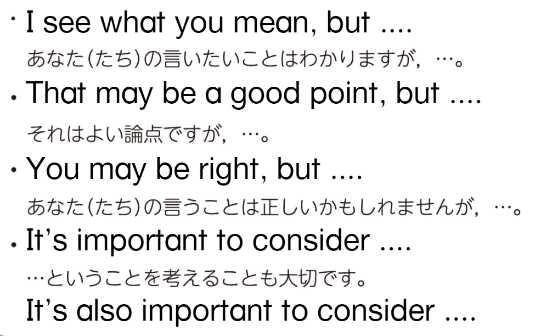 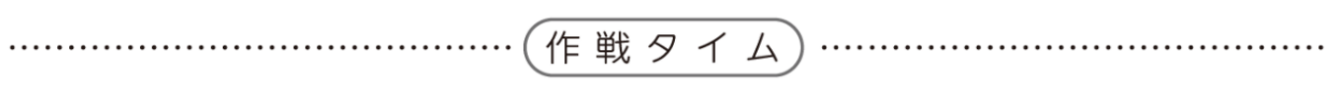 題（Topic） #1 School lunches are better than boxed lunches. #2 Dogs are better than cats. #3 Summer is a better season than winter. #4 It’s better to live in the countryside than in cities. #5 Money is more important than love. #6 All kids over 10 should have smartphones. #7 e-Learning is better than classroom learning. #8 Tokyo is better than Osaka.立場We 【  　agree   /   disagree   】 with this idea.流れ時間1主張（賛成）1分2主張（反対）1分3作戦タイム3~5分4質疑（反対）3分5質疑（賛成）3分6判定1~2分